Об утверждении итогов муниципального этапа Всероссийской олимпиады школьников по математике, физике, химии, биологии, истории, русскому языку, литературе, информатике, иностранным языкам (английскому, немецкому), обществознанию, географии, физической культуре, основам безопасности жизнедеятельности, праву в 2018 - 2019 учебном годуВ соответствии с приказом отдела образования администрации Земетчинского района от 31.10.2018 г. № 213, протоколами предметных жюри муниципального этапа всероссийской олимпиады, приказываю:1. Утвердить прилагаемые итоги муниципального этапа Всероссийской олимпиады школьников по математике, физике, химии, биологии, истории, русскому языку, литературе, информатике, иностранным языкам (английскому, немецкому), обществознанию, географии, физической культуре, основам безопасности жизнедеятельности (ОБЖ), праву в 2018 – 2019 учебном году (приложение 1).2. Рекомендовать руководителям общеобразовательных организаций:2.1. Проанализировать итоги муниципального этапа Всероссийской олимпиады школьников в 2018-2019 учебном году, принять необходимые меры по совершенствованию и развитию организации и проведения школьного этапов олимпиады.  2.2. Рассмотреть вопрос о поощрении педагогических работников, подготовивших победителей и призеров муниципального этапа в 2018-2019 учебном году,  согласно приложению к настоящему приказу (приложение 2).3. Контроль за исполнением настоящего приказа возложить на заведующего РМК отдела образования администрации Земетчинского района Ясавкину Е.А.Начальник отдела образования                                           Т.Н. ДоронцеваПриложение 1                                                                                         к приказу  №    от 17.12.2018Список победителей и призеров муниципального этапа Всероссийской олимпиады школьников в 2018-2019 учебном году.Приложение 2                                                                                         к приказу  №   от 17.12.2018Список  педагогических работников, подготовивших победителей и призеров муниципального этапа Всероссийской олимпиады школьников  в  2018 – 2019 учебном году  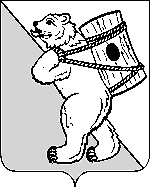 ОТДЕЛ ОБРАЗОВАНИЯ Администрации Земетчинского района  Пензенская  область ПРИКАЗОТДЕЛ ОБРАЗОВАНИЯ Администрации Земетчинского района  Пензенская  область ПРИКАЗОТДЕЛ ОБРАЗОВАНИЯ Администрации Земетчинского района  Пензенская  область ПРИКАЗОТДЕЛ ОБРАЗОВАНИЯ Администрации Земетчинского района  Пензенская  область ПРИКАЗ17.12.2018№268-а №п/пФИОООКлассМестоРусский языкРусский языкРусский языкРусский языкРусский язык1Пучков Федор ВячеславовичМОУ СОШ п. Пашково1112Оликова Анастасия АндреевнаМОУ СОШ №3 р.п. Земетчино1123Прокофьева София БорисовнаФилиал МОУ СОШ с. Салтыково в с. Раево1134Быстрова Юлия ВладимировнаМОУ СОШ №3 р.п. Земетчино1015Шаброва Мария СергеевнаМБОУ «Лицей» р.п. Земетчино1026Сказочкин Александр СергеевичМБОУ «Лицей» р.п. Земетчино1037Голоштанова Алена АлексеевнаМБОУ «Лицей» р.п. Земетчино928Проскурдина Елизавета ВладимировнаМОУ СОШ  №3 р.п. Земетчино939Чиненова Дарья АлександровнаМБОУ «Лицей» р.п. Земетчино8110Наливкин Максим НиколаевичМБОУ «Лицей» р.п. Земетчино8211Куделина Александра ЕвгеньевнаМОУ СОШ с. Салтыково83Английский языкАнглийский языкАнглийский языкАнглийский языкАнглийский язык12Зубков Кирилл АлексеевичМБОУ «Лицей» р.п. Земетчино11113Тимохина Дарья МихайловнаМБОУ «Лицей» р.п. Земетчино10214Сорокина Наталия ВячеславовнаМОУ СОШ №3 р.п. Земетчино10315Чиненова Ирина АлександровнаМБОУ «Лицей» р.п. Земетчино8216Пантилеев Данила ЮрьевичМОУ СОШ №3 р.п. Земетчино83Немецкий языкНемецкий языкНемецкий языкНемецкий языкНемецкий язык17Тряпицына Татьяна ИгоревнаМОУ СОШ №3 р.п. Земетчино9318Рябова Ольга СергеевнаФилиал МОУ СОШ с. Салтыково в с. Раево73ОбществознаниеОбществознаниеОбществознаниеОбществознаниеОбществознание19Гераськова Ольга АлександровнаМОУ СОШ №3 р.п. Земетчино11120Зубков Кирилл  АлексеевичМБОУ «Лицей» р.п. Земетчино11221Пучков Федор ВячеславовичМОУ СОШ п. Пашково11322Неволина Ольга ЮрьевнаМОУ СОШ с. Красная Дубрава11323Быстрова Юлия ВладимировнаМОУ СОШ №3 р.п. Земетчино10124Купцова Диана Вячеславовна МОУ СОШ п. Пашково10225Драгункина Елена АлексеевнаМБОУ «Лицей» р.п. Земетчино10326Бельденкова Полина АлександровнаМОУ СОШ №3 р.п. Земетчино9127Коробкова Алина ИгоревнаМБОУ «Лицей» р.п. Земетчино9228Гуляева Наталия АлексеевнаМОУ СОШ №3 р.п. Земетчино9329Князев Максим СергеевичМОУ СОШ п. Пашково8130Куделина Александра ЕвгеньевнаМОУ СОШ с. Салтыково8231Зайчиков Дмитрий ОлеговичМОУ СОШ №3 р.п. Земетчино8332Федина Марина ЮрьевнаМОУ СОШ с. Салтыково7133Сысоева Виктория АлександровнаМБОУ «Лицей» р.п. Земетчино72ИнформатикаИнформатикаИнформатикаИнформатикаИнформатика34Федосеев Максим АндреевичМБОУ "Лицей" р.п. Земетчино113ФизикаФизикаФизикаФизикаФизика35Рябова Ольга СергеевнаФилиал МОУ СОШ с. Салтыково в с. Раево73МатематикаМатематикаМатематикаМатематикаМатематика36Синева Мария ВладимировнаМОУ СОШ с. Красная Дубрава8237Наливкин Максим НиколаевичМОУ СОШ №3 Земетчино83ЛитератураЛитератураЛитератураЛитератураЛитература38Черняева Анна АнатольевнаМОУ СОШ п. Пашково11239Иончева Ирина АлександровнаМОУ СОШ с. Салтыково11240Сонина Людмила СергеевнаМБОУ «Лицей» р.п. Земетчино11341Лентовская Ирина АлексеевнаМОУ СОШ п. Пашково10142Абузова Кристина АлександровнаМБОУ «Лицей» р.п. Земетчино10343Концова Кристина НиколаевнаМОУ СОШ №3 р.п. Земетчино10344Бельденкова Полина АлександровнаМОУ СОШ №3 р.п. Земетчино9245Швецова Кира АлександровнаМБОУ «Лицей» р.п. Земетчино9246Летин Игорь ДенисовичМОУ СОШ п. Пашково9347Чиненова Ирина АлександровнаМБОУ «Лицей» р.п. Земетчино8148Доронцева Елена ЮрьевнаМБОУ «Лицей» р.п. Земетчино8249Филиппова Анастасия ОлеговнаМОУ СОШ №3 р.п. Земетчино8350Никишкова Анастасия ПетровнаМОУ СОШ №3 р.п. Земетчино72ОБЖОБЖОБЖОБЖОБЖ51Лохматихин Кирилл АлександровичМБОУ "Лицей" р.п. Земетчино11152Матвеев Артем ВячеславовичМБОУ "Лицей" р.п. Земетчино11253Чернова Надежда ВладимировнаМБОУ "Лицей" р.п. Земетчино11354Сказочкин Александр СергеевичМБОУ "Лицей" р.п. Земетчино10155Драгункин Евгений АлексеевичМБОУ «Лицей» р.п. Земетчино10256Марясин Владислав НиколаевичМБОУ "Лицей" р.п. Земетчино10357Быстров Даниил ОлеговичМБОУ "Лицей" р.п. Земетчино9158Корешков Дмитрий АлексеевичМБОУ «Лицей» р.п. Земетчино92Физическая культураФизическая культураФизическая культураФизическая культураФизическая культура59Быстров Даниил Олегович МБОУ «Лицей» р.п. Земетчино9160Купцов Дмитрий АлексеевичМОУ СОШ №3 р.п. Земетчино9261Корешков Дмитрий АлексеевичМБОУ «Лицей» р.п. Земетчино9362Данькова Марина ОлеговнаМОУ СОШ №3 р.п. Земетчино9163Сарвилина Татьяна ВикторовнаМБОУ «Лицей» р.п. Земетчино9264Марясин Владислав НиколаевичМБОУ «Лицей» р.п. Земетчино10165Швецов Никита СергеевичМБОУ «Лицей» р.п. Земетчино10266Быстрова Юлия ВладимировнаМОУ СОШ №3 р.п. Земетчино10167Козлова Дарья ЕвгеньевнаМБОУ «Лицей» р.п. Земетчино10268Цикунова Алина ВладиславовнаМБОУ «Лицей» р.п. Земетчино10369Матвеев Артем ВячеславовичМБОУ «Лицей» р.п. Земетчино11170Лохматихин Кирилл АлександровичМБОУ «Лицей» р.п. Земетчино11271Уткина Елена СергеевнаМОУ СОШ №3 р.п. Земетчино11172Перепечина Юлия СергеевнаМБОУ «Лицей» р.п. Земетчино11273Рогачкова Валерия АлександровнаМБОУ «Лицей» р.п. Земетчино113БиологияБиологияБиологияБиологияБиология74Пучков Федор ВячеславовичМОУ СОШ п. Пашково11175Неволина Ольга ЮрьевнаМОУ СОШ с. Красная Дубрава11276Полюткина Екатерина ВикторовнаМБОУ «Лицей» р.п. Земетчино11377Быстрова Юлия ВладимировнаМОУ СОШ №3 р.п. Земетчино10178Шаброва Мария СергеевнаМБОУ «Лицей» р.п. Земетчино10279Абузова Кристина АлександровнаМБОУ «Лицей» р.п. Земетчино10380Иванцова  Елена ВячеславовнаМОУ СОШ с. Красная Дубрава9181Пимкин Андрей АлександровичФилиал МОУ СОШ п. Пашково в с. Матчерка9282Неволина Алина ЮрьевнаМОУ СОШ с. Красная Дубрава9383Чиненова Ирина АлександровнаМБОУ «Лицей» р.п. Земетчино8184Сухачева Екатерина ВячеславовнаМОУ СОШ с. Красная Дубрава8285Синева Мария ВладимировнаМОУ СОШ с. Красная Дубрава8386Сысоева Виктория АлександровнаМБОУ «Лицей» р.п. Земетчино7187Исаева Мария ВасильевнаМОУ СОШ с.Красная Дубрава7288Федина Марина ЮрьевнаМОУ СОШ с. Салтыково7289Рябова Ольга СергеевнаФилиал МОУ СОШ с. Салтыково в с. Раево73ИсторияИсторияИсторияИсторияИстория90Чиненова Дарья АлександровнаМБОУ «Лицей» р.п. Земетчино8191Зайчиков Дмитрий ОлеговичМОУ СОШ №3 р.п. Земетчино8292Ерохов Сергей АлександровичМБОУ «Лицей» р.п. Земетчино7193Гришаев Никита ВладимировичМОУ СОШ №3 р.п. Земетчино72ГеографияГеографияГеографияГеографияГеография94Колганов Дмитрий ИгоревичМБОУ «Лицей» р.п. Земетчино11295Пучков Федор ВячеславовичМОУ СОШ п. Пашково11396Шаброва Мария СергеевнаМБОУ «Лицей» р.п. Земетчино10397Наливкин Максим НиколаевичМБОУ «Лицей» р.п. Земетчино8398Макарушина Мария ДмитриевнаМБОУ «Лицей» р.п. Земетчино8399Христосова Елизавета ВладимировнаМБОУ «Лицей» р.п. Земетчино71100Козин Максим ЮрьевичМОУ СОШ №3 р.п. Земетчино72101Желтов Данила СергеевичМБОУ «Лицей» р.п. Земетчино73ПравоПравоПравоПравоПраво102Гуляева Наталия АлексеевнаМОУ СОШ №3 р.п. Земетчино93103Борзенко Александра АлександровнаМОУ СОШ с. Салтыково103104Тюкина Наталия ЕвгеньевнаМОУ СОШ с. Салтыково113№ п/пФИООО1Арутюнян Галина АлексеевнаМОУ СОШ №3 р.п. Земетчино2Балдина Татьяна АнатольевнаМОУ СОШ с. Салтыково3Бекренева Наталия ВладимировнаМОУ СОШ №3 р.п. Земетчино4Быстрова Елена АлександровнаМОУ СОШ №3 р.п. Земетчино5Данилкова Анна СтепановнаМОУ СОШ №3 р.п. Земетчино6Зайцева Антонина ФедоровнаМОУ СОШ №3 р.п. Земетчино7Коровушкина Галина ВасильевнаМБОУ "Лицей" р.п. Земетчино8Крутикова Елена АлександровнаМОУ СОШ №3 р.п. Земетчино9Чурилова Елена ВладимировнаМБОУ "Лицей" р.п. Земетчино10Лизунова Анна ИльиничнаМОУ СОШ п. Пашково11Лисенков Юрий ВикторовичМБОУ "Лицей" р.п. Земетчино12Макарова Татьяна ВладимировнаМБОУ "Лицей" р.п. Земетчино13Моршанкина Елена ИвановнаМОУ СОШ с. Салтыково14Мылова Татьяна КонстантиновнаМБОУ "Лицей" р.п. Земетчино15Неволина Надежда ВасильевнаМОУ СОШ с. Красная Дубрава16Нефедов Сергей ДмитриевичМБОУ "Лицей" р.п. Земетчино17Носикова Татьяна АлександровнаМБОУ "Лицей" р.п. Земетчино18Оликова Валентина ВасильевнаМБОУ "Лицей" р.п. Земетчино19Рябова Валентина ВасильевнаМБОУ "Лицей" р.п. Земетчино20Сипягина Светлана АлександровнаМОУ СОШ №3 р.п. Земетчино21Стрючкова Надежда АлексеевнаМБОУ "Лицей" р.п. Земетчино22Суркова Тамара РональдовнаМОУ СОШ п. Пашково23Сучугова Нина СеменовнаМОУ СОШ с. Салтыково24Федотова Галина АлексеевнаМБОУ "Лицей" р.п. Земетчино25Фурашова Галина НиколаевнаМБОУ "Лицей" р.п. Земетчино26Шалыгина Лидия ВасильевнаМБОУ "Лицей" р.п. Земетчино27Девкина Зинаида ПавловнаМОУ СОШ п. Пашково28Якушева Ирина АлександровнаМОУ СОШ №3 р.п. Земетчино29Лентовская Елена АлексеевнаМОУ СОШ п. Пашково30Федотова Татьяна ПетровнаМБОУ "Лицей" р.п. Земетчино31Сказочкина Елена НиколаевнаМОУ СОШ №3 р.п. Земетчино32Волкова Валентина НиколаевнаФилиал МОУ СОШ п. Пашково  с. Матчерка34Скакалина Ирина ВалентиновнаМОУ СОШ с. Салтыково35Усанчикова Нина АлексеевнаМБОУ "Лицей" р.п. Земетчино36Романова Наталья ВасильевнаМБОУ "Лицей" р.п. Земетчино37Кадетова Татьяна ИвановнаМОУ СОШ №3 р.п. Земетчино38Сипягина Валентина НиколаевнаМОУ СОШ №3 р.п. Земетчино39Быстрова Наталья ЮрьевнаМБОУ "Лицей" р.п. Земетчино40Нестеркина Любовь ИвановнаМОУ СОШ с. Красная Дубрава41Распертова Татьяна ВасильевнаФилиал МОУ СОШ с. Салтыково в с. Раево42Пронякина Татьяна ВасильевнаМОУ СОШ с. Красная Дубрава43Самойлик Татьяна ЯковлевнаМОУ СОШ №3 р.п. Земетчино44Андреева Марина АлексеевнаФилиал МОУ СОШ с. Салтыково в с. Раево45Пронькина Надежда ВикторовнаФилиал МОУ СОШ с. Салтыково в с. Раево